INDICAÇÃO Nº 5143/2016“Sugere ao Poder Executivo Municipal a realização de estudos visando à possibilidade de sinalização, pintura e demarcação de solo no ponto de ônibus localizado na Rua Emboabas, 692 no Bairro Jardim São Francisco, neste município.”Excelentíssimo Senhor Prefeito Municipal, Nos termos do Art. 108 do Regimento Interno desta Casa de Leis, dirijo-me a Vossa Excelência para sugerir que, por intermédio do Setor competente, sejam realizados estudos visando à possibilidade de sinalização, pintura e demarcação de solo no ponto de ônibus localizado na Rua Emboabas, 692 no Bairro Jardim São Francisco, neste município. Justificativa:Conforme visita realizada no local, podemos constatar a necessidade de fazer esta pintura e sinalização no ponto de ônibus, visto que  não existe a sinalização no local, e devido a este fato carros tem estacionado em frente e acaba prejudicando no embarque e desembarque das pessoas, assim aumentando o risco de acidentes e causando transtorno aos motoristas, por isso, solicita-se que seja feita as devidas melhorias, para garantir a segurança e evitar acidentes. Necessita com URGÊNCIA da realização dos serviços solicitados.Plenário “Dr. Tancredo Neves”, em 26 de Outubro de 2016.Ducimar de Jesus Cardoso“Kadu Garçom”-Vereador-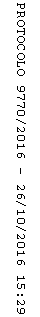 